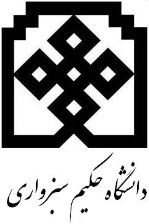 Hakim Sabzevari Universityطرح پيشنهادی تحقيق پایان نامه / رساله تحصیلات تکمیلی(Thesis Proposal)----------------------------------------------------------------------------عنوان رساله به فارسي: عنوان به زبان انگليسي/ (آلماني، فرانسه، عربي):--------------------------------------------------------------------------------------مشخصات دانشجو:نام:                           نام‏خانوادگي:                       شماره دانشجويي:                     مقطع تحصیلی:                    نیمسال ورود:      رشته تحصيلي:                      گرایش:                                     دانشكده:                                                                                   نوبت اول   نوبت دوم   دانشجو پردیس   آزاد   بورسيه از:                          مامور به تحصيل از:                                      نشانی سبزوار: نشانی شهرستان:تلفن ثابت محل سكونت:                            تلفن همراه:                                            Email:--------------------------------------------------------------------------------------نام و نام خانوادگی استاد (استادان) راهنما: 1-   ........................       رتبه:   ........................  رشته و گرایش:............................. نشانی، تلفن و email :                                2-    ........................      رتبه:  ........................   رشته و گرایش:.............................  نشانی، تلفن و email :                                                                                        نام و نام خانوادگی استاد (استادان) مشاور: صرفاً دانشجويان رشته‏هاي زبان آلماني، ‌فرانسه و عربي مجازند عنوان رسالة خود را به زبان مربوطه در اين بخش درج نمايند و براي بقية دانشجويان، عنوان بايستي به زبان انگليسي ذكر شود.ثبت پيشنهاديه رساله در سايت:تذكر: مطابق بخشنامه مورخ 13/09/1386 شماره 4756/33 وزارت علوم وتحقيقات وفناوري نسبت به ثبت پيشنهاديه پايان‌نامه در سايت Irandoc.ac.ir الزامي و فرم ثبت نيز ضميمه گردد.مشخصات اولويت پژوهشي:تذكّر: مطابق بخشنامه مورخ 11/7/89 شماره 24293/3 وزارت علوم وتحقيقات وفناوري انتخاب موضوع رساله از اولويتهاي پژوهشي كشور الزامي است.تاییدیه کمیته اخلاق (ویژه تحقیقات پزشکی، حیوانات آزمایشگاهی، فیزیولوژی ورزش)(این تاییدیه باید توسط کمیته اخلاق دانشگاه علوم پزشکی سبزوار اخذ شود)کد IRCT (ویژه تحقیقات کارآزمایی بالینی):اين قسمت توسّط دانشکده تكميل گردداین رساله از محل پژوهانه شماره ....................... متعلق به استاد راهنما ،..............................، حمایت مالی میشودتاريخ تصويب در شوراي گروه: جلسه شماره...................مورخ.......................                                 تاريخ تصويب در شوراي تحصیلات تکمیلی دانشکده: جلسه شماره.......................مورخ.........................     تاریخ و امضاء مدير گروه:                       		 تاریخ و امضاء رئیس دانشکده:-----------------------------------------------------------------------------------------اين قسمت توسّط حوزة معاونت پژوهشي دانشگاه تكميل گرددتاريخ تصويب در شوراي پژوهشی دانشگاه: جلسه شماره.........................مورخ.......................                   تأييد كارشناس پژوهشي    تایید مدیر / معاون پژوهشی دانشگاه                                             	-----------------------------------------------------------پ-  اطّلاعات مربوط به رساله:پ-1- عنوان تحقیق عنوان به فارسی:عنوان به انگليسي/(آلماني، فرانسه، عربي):پ-2- واژگان کلیدی ( 3 تا 5 کلمه) : ...............، ....................... ، .......................، .........................، Keywords:…………….., ………………., ……………….., ………………پ-3- نوع كار تحقيقاتي:     بنيادي (Basic)     توسعه ای (Developmental)    كاربردي (Applied)          ت- اطّلاعات کلّی رساله:مقدمه و بيان مسأله تحقیق (شامل تشريح مسأله و معرفّي آن، بيان متغيّرهاي مربوطه و منظور از تحقيق)اهمّیت و ضرورت انجام تحقيق (شامل ابهامات، اختلاف نظرها و خلاءهاي تحقيقاتي موجود، ميزان نياز به موضوع، کاربردهای تحقیق، جنبة جدید بودن و نوآوری تحقیق) مرور ادبیّات و سوابق مربوطه (بيان مختصر پیشینة تحقيقات انجام شده در داخل و خارج کشور پيرامون موضوع تحقیق و نتايج آنها):روش تحقیق (شامل طرح تحقیق، ابزار و روش جمع آوری داده ها، معرفی جامعه و نمونه تحقیق، روش نمونهگیری،  نحوه گروهبندی، روش تجزیه و تحلیل آماری)هدف کلی و اهداف اختصاصی تحقیق ( یا بیان پرسشها و فرضیههای تحقیق): در صورت داشتن هدف كاربردي، نام بهره‏وران (سازمان‏ها، صنايع و يا گروه ذينفعان) ذكر شود (به عبارت دیگر محل اجرای مطالعه موردی):تعريف واژه‏ها و اصطلاحات فنّي و تخصّصی (به صورت مفهومی و عملیاتی):محدودیتهای تحقیقزمانبندي  انجام تحقيق:الف- تاريخ شروع:                    ب- مدّت زمان انجام تحقيق:                    ج- تاريخ اتمام: تذكر: لازم است كلية فعّاليت‏ها و مراحل اجرايي تحقيق (شامل زمان ارائه گزارشات دوره‏اي) و مدّت زمان مـورد نيـازبراي هر يك، به تفكيك پيش‏بيني و در جدول مربوطه درج گرديده و در هنگام انجام عملي تحقيق، حتّي‏الامكان رعايت گردد.پيش‏بيني زمان‏بندي فعّاليت‏ها و مراحل اجرايي تحقيق و ارائة گزارش پيشرفت كار:توجه: 1- زمان و نوع فعّاليت‌هاي اجرايي رساله، حتّي‏الامكان بايد با مندرجات جدول منطبق باشد.   2- زمان قابل قبول براي پيش‏بيني مراحل مطالعاتي و اجراييِ رسالة دكتري حدّاقل 12 ماه و حداكثر 24 ماه از تاریخ تصویب در گروه آموزشی مي‏باشد.18- هزينه‌هاي رساله:18-الف- هزینه مواد، تجهیزات، خدمات فنی و آزمایشگاهی، مواد مصرفی 18-ب-  هزينه‌هاي متفرّقهجمع كل هزينه‌های رساله17- فهرست منابع و مأخذ (References) (فارسي و غير فارسي) بر اساس شیوه نامه تدوین پایان نامه های تحصیلات تکمیلی دانشگاه حکیم سبزواری قابل دسترس در سایت کتابخانه مرکزیتاییدیه مجریان و همکاران طرحاین پروپوزال در تاریخ .................................. در حضور هیئت داوران متشکل از افراد زیر مطرح و مورد تصویب قرار گرفت □ قرار نگرفت □علت عدم موافقت................................................................ نام و نام‏خانوادگي استاد يا استادان راهنما				امضاء			تاريخ1- 2-نام و نام‏خانوادگي استاد يا استادان مشاور				امضاء			تاريخ1-2-نام و نام‏خانوادگي استاد يا استادان داور     			امضاء			تاريخ1-2- نماینده تحصیلات تکمیلی                                                                امضاء			تاريخفرم شماره 1فرم تعهّد اساتيد در قبال نتايج حاصل از رسالة دكترياينجانبان استادان راهنما و مشاور رساله، خانم/آقاي ..................................................، دانشجوي مقطع دکتری رشتة ......................................................... گرايش............................................ با 
عنوان «...............................................................................................................................................................................»
متعهد مي‌شويم بدون در نظر گرفتن حقوق  دانشگاه حکیم سبزواری، نسبت به انتشار نتايج حاصل از تحقيق مذكور (در قالب كتاب، مقاله، طرح تحقيقاتي، اختراع، اكتشاف و...) اقدام ننمائيم.نام و نام‌خانوادگي استاد راهنما اوّل:				نام و نام‌خانوادگي استاد راهنما دوم:تاريخ و امضاء						 تاريخ و امضاءنام و نام‌خانوادگي استاد مشاور اوّل:				نام و نام‌خانوادگي استاد مشاور دوم:تاريخ و امضاء						 تاريخ و امضاء							امضاء رئیس دانشكدهفرم شماره 2فرم تعهد دانشجويان در قبال نتايج حاصل از رساله دكترياينجانب ........................................................... دانشجوي ورودي ............................ مقطع کارشناسی ارشد / دکتری رشتة ................................ گرايش ................................................. كه موضوع رساله‌ام تحت 
عنوان «...............................................................................................................................................................................»  در شوراي گروه تخصصي به تصويب رسيده، متعهّد مي‌گردم: الف) كلية مطالب و مندرجات رساله ام بر اساس اصول علمي و حاصل از تحقيقات خودم تهيه شود و در صورت استفاده از مطالب، نتايج تحقيقات، نقل قول‌ها، جداول و نمودارهاي ديگران در رساله، منابع و ماخذ آن به نحوي كه قابل تشخيص و تفكيك از متن اصلي باشد قيد گردد. ب) در صورتيكه از نتايج تحقيقاتم علاوه بر رساله، كتاب، مقاله، اختراع، اكتشاف و هرگونه توليدات علمي حاصل شود، صرفاً بنام دانشگاه حکیم سبزواری بوده و اين موضوع صراحتاً در مكاتبات و توليدات اينجانب درج و بر اساس ضوابط دانشگاه اقدام نمايم.ج) در صورت استفاده از كمكهاي مالي و غير مالي نهادهاي دولتي و غير دولتي از موضوع تحقيق اينجانب، مراتب را كتباً به دانشگاه اطلاع دهم؛ در غير اينصورت دانشگاه مجاز به تغيير عنوان رساله يا ساير اقدامات حقوقي مي‌باشد.د) کلیه اصول اخلاقی در تمام مراحل رساله و در نگارش مقاله مستخرج رعایت گرددنام و نام‌خانوادگي دانشجو 							تاريخ و امضاء						 	در تاريخ .................... فرم مزبور كه توسط آقاي/ خانم ................................به امضاء رسيده است، دريافت گرديد.نام و نام‌خانوادگي مدیر گروه                                                                                      تاریخ و امضاءفرم شماره 3ضوابط مقاله مستخرج از پایان نامه / رساله های تحصیلات تکمیلی دانشگاه حکیم سبزواری به شرح زیر می باشد:قبل از ارسال مقاله به مجلات یا همایش ها بین المللی داخلی یا خارجی، از اعتبار  آنها اطمینان حاصل شود. ارسال مقاله صرفاً به مجلات تخصصی دارای اعتبار علمی پژوهشی معتبر مورد تایید وزارتین یا نمایه‌های معتبر بین‌المللی مورد تایید معاونت پژوهشی دانشگاه.صرفا اسامی استاد(ان) راهنما، مشاور(ان) و دانشجو مجاز به درج در مقاله می باشد.ترتیب اسامی با هماهنگی استاد راهنما می باشد.اینجانبان خود را متعهد به رعایت تمام موارد فوق می‌دانیمنام و نام‌خانوادگي استاد راهنما اوّل:				نام و نام‌خانوادگي استاد راهنما دوم:تاريخ و امضاء						 تاريخ و امضاءنام و نام‌خانوادگي استاد مشاور اوّل:				نام و نام‌خانوادگي استاد مشاور دوم:تاريخ و امضاء						 تاريخ و امضاءنام و نام‌خانوادگي دانشجوج1-   ..............................................       رتبه:  ........................      دانشگاه: ........................   رشته و گرایش:.............................  نشانی، تلفن و email :                                                                                   2-    .............................................      رتبه:  ........................      دانشگاه: ........................    رشته و گرایش:.............................  نشانی، تلفن و email :                                ---------------------------------------------------------------------------------------                                آدرس سايتشماره ثبتتاريخ ثبتIrandoc.ac.irكد اولويت پژوهشيعنوان اولويت پژوهشيسازمان حمايتكنندهموضوع مورد حمايترديفشرح فعّاليتزمان كلّ(ماه)رديفشرح فعّاليتزمان كلّ(ماه)12345678نام ماده يا وسيلهمقدار موردنيازمصرفي‌-غيرمصرفيساخت‌داخل‌يا‌خارجشركت سازندهقيمت واحدقيمت واحدقيمت كلقيمت كلنام ماده يا وسيلهمقدار موردنيازمصرفي‌-غيرمصرفيساخت‌داخل‌يا‌خارجشركت سازندهرياليارزيرياليارزيرديفشرح هزينهرياليارزيمعادل‌ريالي‌بودجة ارزيكل هزينه به ريال1هزينة تايپ و تکثیر صحافي هزينة عكس و اسلايد و غیره تجزیه و تحلیل آماریمسافرتهاهزينه‌هاي ديگر پيش‌بيني نشدهجمعجمع